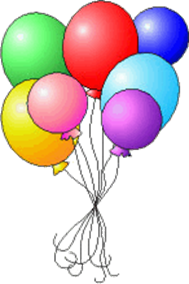 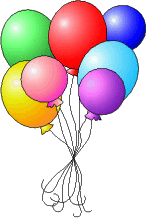 POŘÁDÁZÁBAVNÉ ODPOLEDNE S VOSIČKOU VERČOUAKCE SE USKUTEČNÍ 1.9. 2018 OD 14 HODIN „V LESEJČKU“ ČEKÁ NÁS ODPOLEDNE PLNÉ TANCE A SOUTĚŽÍ.ZAKONČENÉ BUDE TRADIČNÍM OPÉKÁNÍM PÁRKŮ.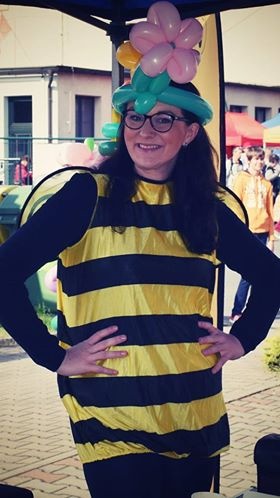 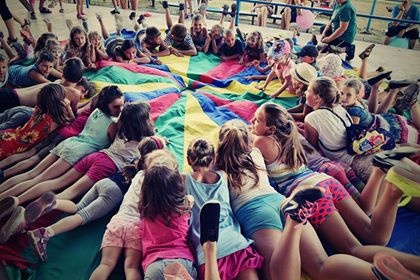 